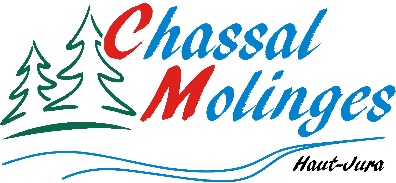 La réunion du Conseil municipal se déroulera dans la salle du conseil de la mairie de MolingesJ’ai l’honneur de vous inviter à participer à la réunion du Conseil Municipal qui aura lieu, dans la salle du conseil à la mairie de MOLINGESLe LUNDI 7 NOVEMBRE à 19 H 00 À MOLINGESVeuillez agréer, l’assurance de mes meilleurs sentiments.Le Maire - Jean-François DEMARCHIORDRE DU JOUR1 – Projet Micro-crèche2 – Économies Énergies – Recherche de pistes3 – Opération Habitat inclusif4 – Journal communal 5 – Repas – Colis fin d’année6 – Cérémonie du 11 Novembre7 – Questions diverses